Science TutoringProvided by Science National Honors Society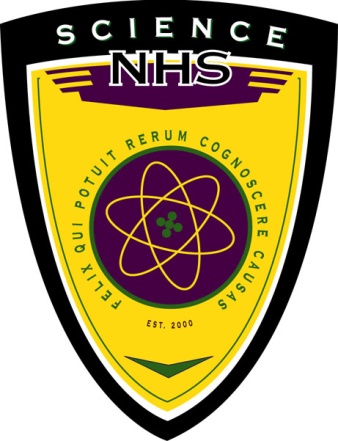 MONDAYS after school 2-3 PM ROOM 624WEDNESDAYS during 4th Lunch ROOM 525WEDNESDAYS during 5th Lunch ROOM 629WEDNESDAYS during 6th Lunch ROOM 625Fridays before school ROOM 525